Dit ziet de medewerker als hij/zij invult: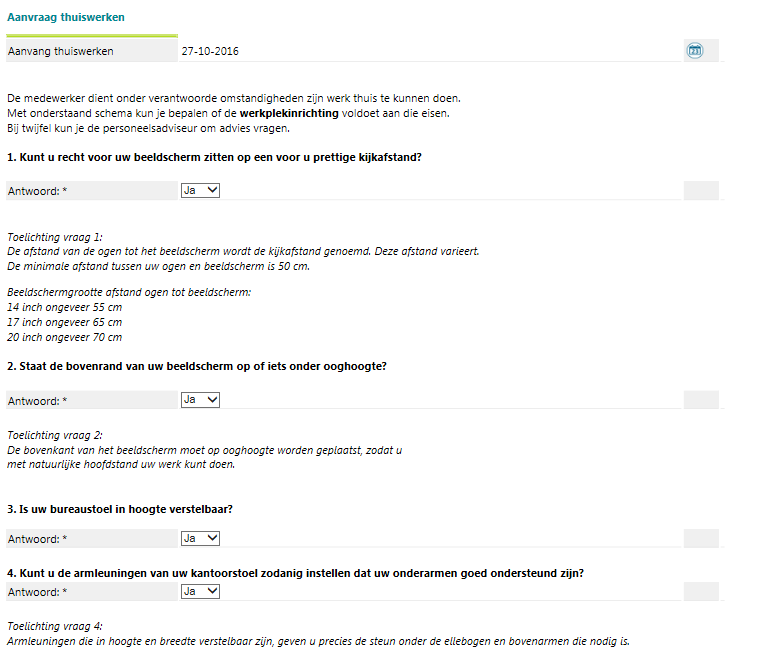 En dit ziet de LG vervolgens: De LG mist dus volledig de context van de antwoorden.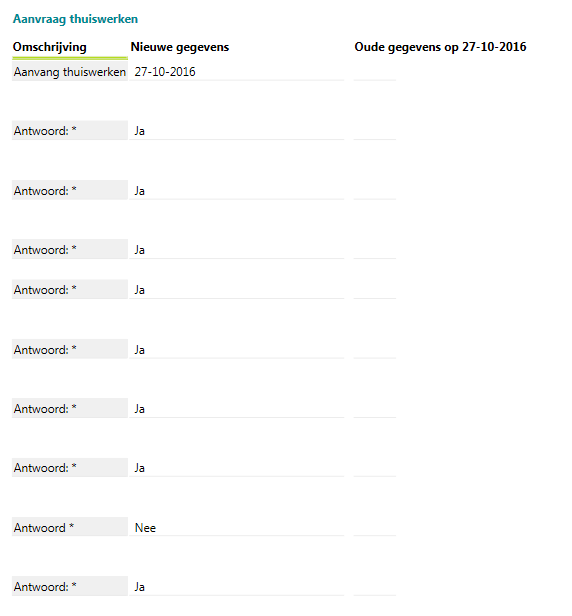 